오디션 지원서1.인적사항 PERSONAL INFORMATION2.연락처 CONTACTS3.추가사항 ADDITIONAL INFORMATION4.보호자 동의 LEGAL GUARDIAN’S INFORMATION5.개인정보수집, 이용동의서 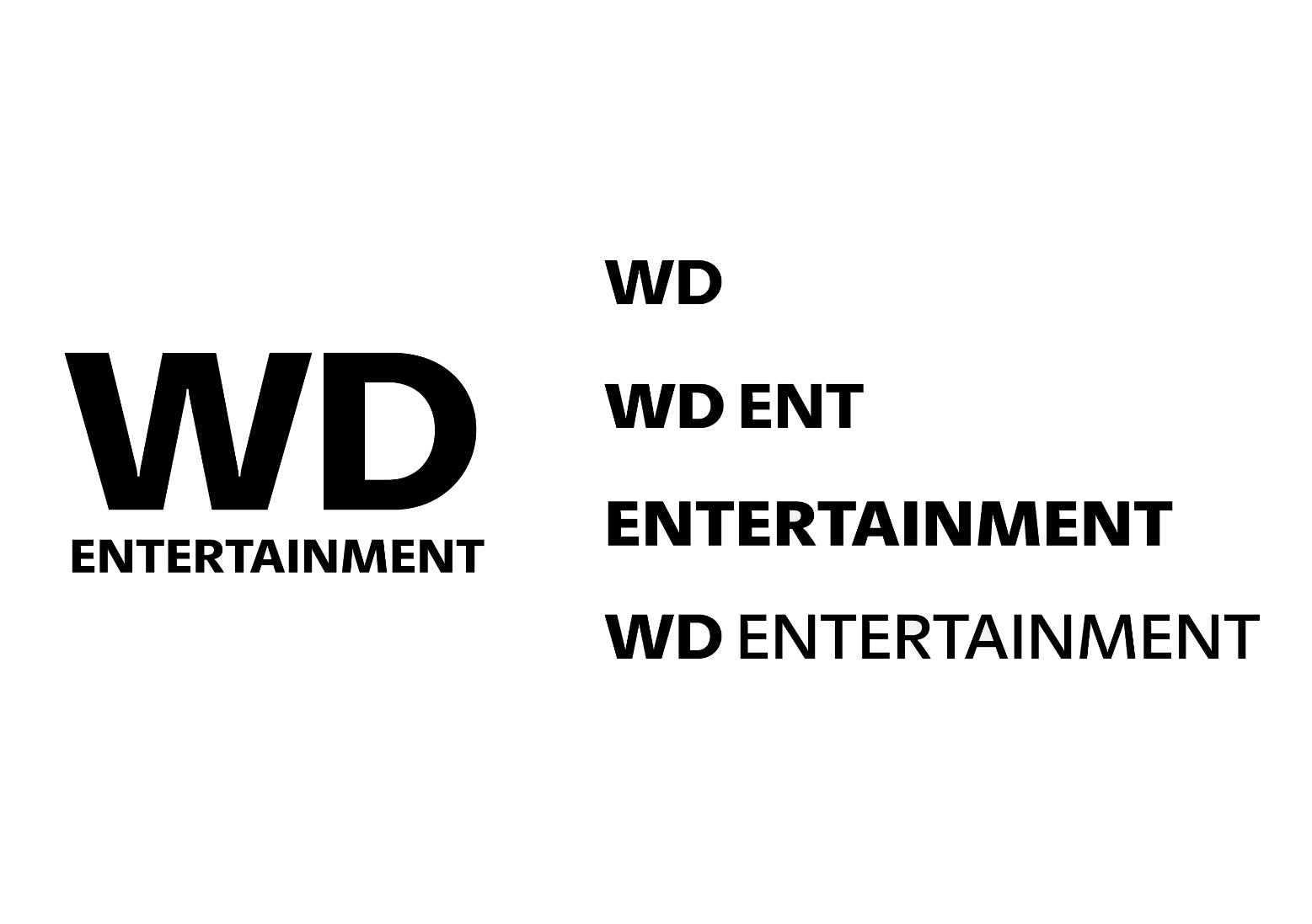 이름NAME지원부문CATEGORY생년월일/나이DATE OF BIRTH/ AGE성별GENDER□ 남 M    □ 여 F신장/체중HEIGHT/ WEIGHT국적NATIONALITY학교/학년SCHOOL/YEAR거주지RESIDENCE휴대폰 번호CELLPHONE NO.E-MAIL취미/특기/수상경력 등HOBBIES / TALENTS / ACTIVITIES & etc.보호자GUARDIAN동의여부AGREEMENT□동의합니다.□동의하지 않습니다.지원자와의 관계RELATIONSHIP보호자GUARDIAN보호자 성명NAME보호자 연락처contact1. 수집항목 : 성명, 성별, 신장, 체중, 국적, 학교, 학년, 직업, 연락처(휴대전화, 이메일, 주소), 법적 보호자 정보(성명, 연락처) 외2. 수집, 이용 목적 : 오디션 지원자의 신상정보 파악3. 보유, 이용 기간 : 오디션 지원에 따른 결과 도출 후 파기 정보통신망 이용촉진 및 정보보호에 따라 만 14세 미만의 작성자는 반드시 법정대리인의 동의를 얻어 수집, 이용하도록 합니다. 본인은 위 내용을 정확히 인지하고 이에 대해 동의함을 확인합니다.동의합니다.동의하지 않습니다.